در جاهای خالی عبارت مناسب را قرار دهید:الف) در بیماری ............... آنزیمی که آمینو اسید فنیل آلانین را میتواند تجزیه کند، وجود ندارد.ب) اگر جهش، سبب تغییر در نوع آمینو اسید در زنجیرۀ پلیپپتیدی شود، این نوع جانشینی را جهش ............... مینامند.ج) وجود یک فامتن (کروموزوم) 21 اضافی در مبتلایان به نشانگان داون، مثالی از ناهنجاری ............... در فامتنهاست.   ---------------------------------------------------------------------------------------------------------------------------------------------------------------پاسخ کوتاه بدهید:الف) در کدام نوع جهش کروموزومی، کروموزوم همتا، از بعضی از ژنها دو نسخه دارد؟ب) اندام یا ساختارهای همتا چیست؟ج) ژنگان هستهای انسان شامل چند فامتن غیر جنسی است؟د) چرا از خود القاحی گل مغربی چالارد (تتراپلوئید) (4n)، گیاهی زایا ایجاد میشود؟---------------------------------------------------------------------------------------------------------------------------------------------------------------با توجه به شکل پاسخ دهید: 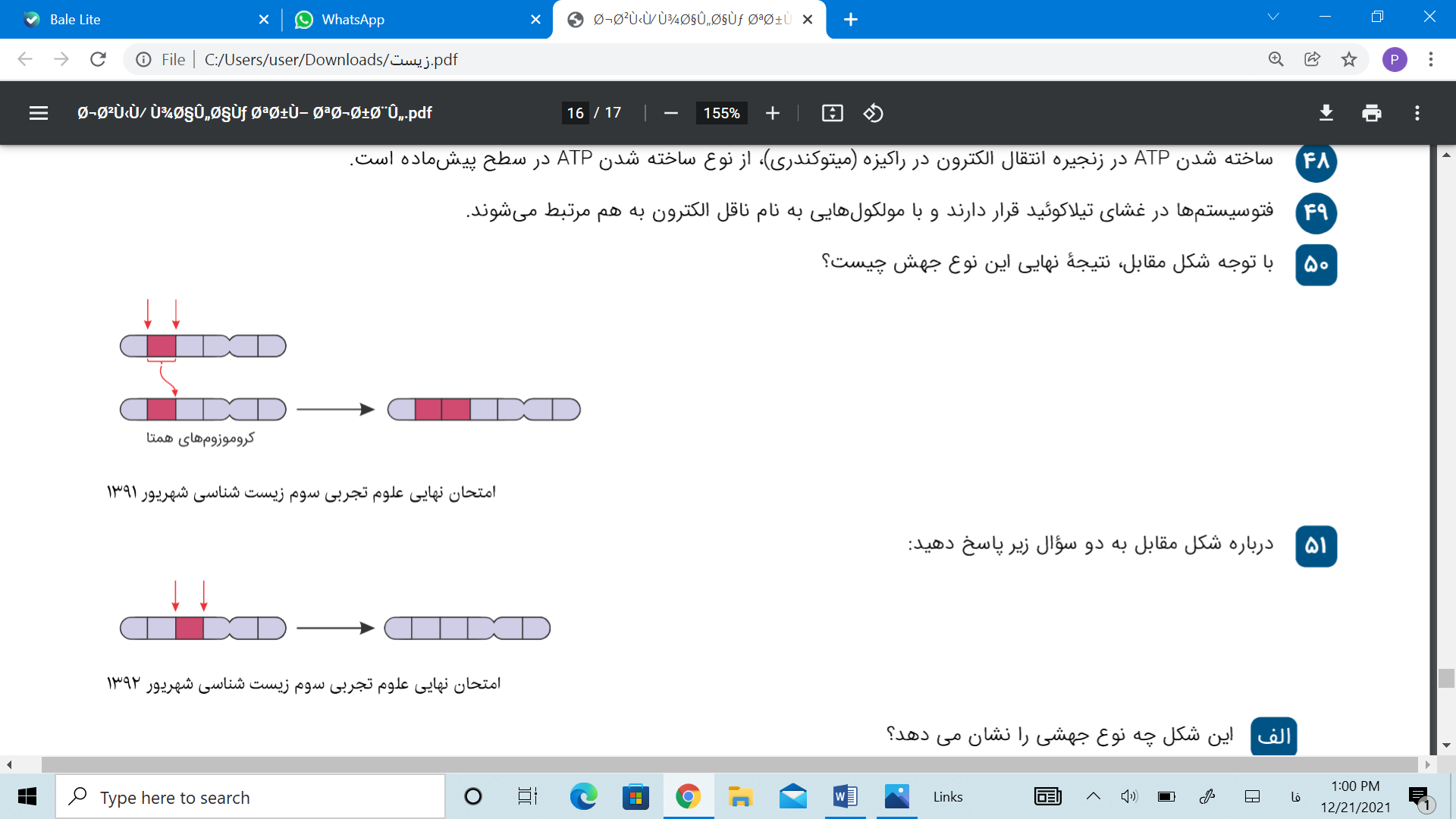 الف) نتیجۀ نهایی این نوع جهش چیست؟ب) این شکل چه نوع جهشی را نشان میدهد؟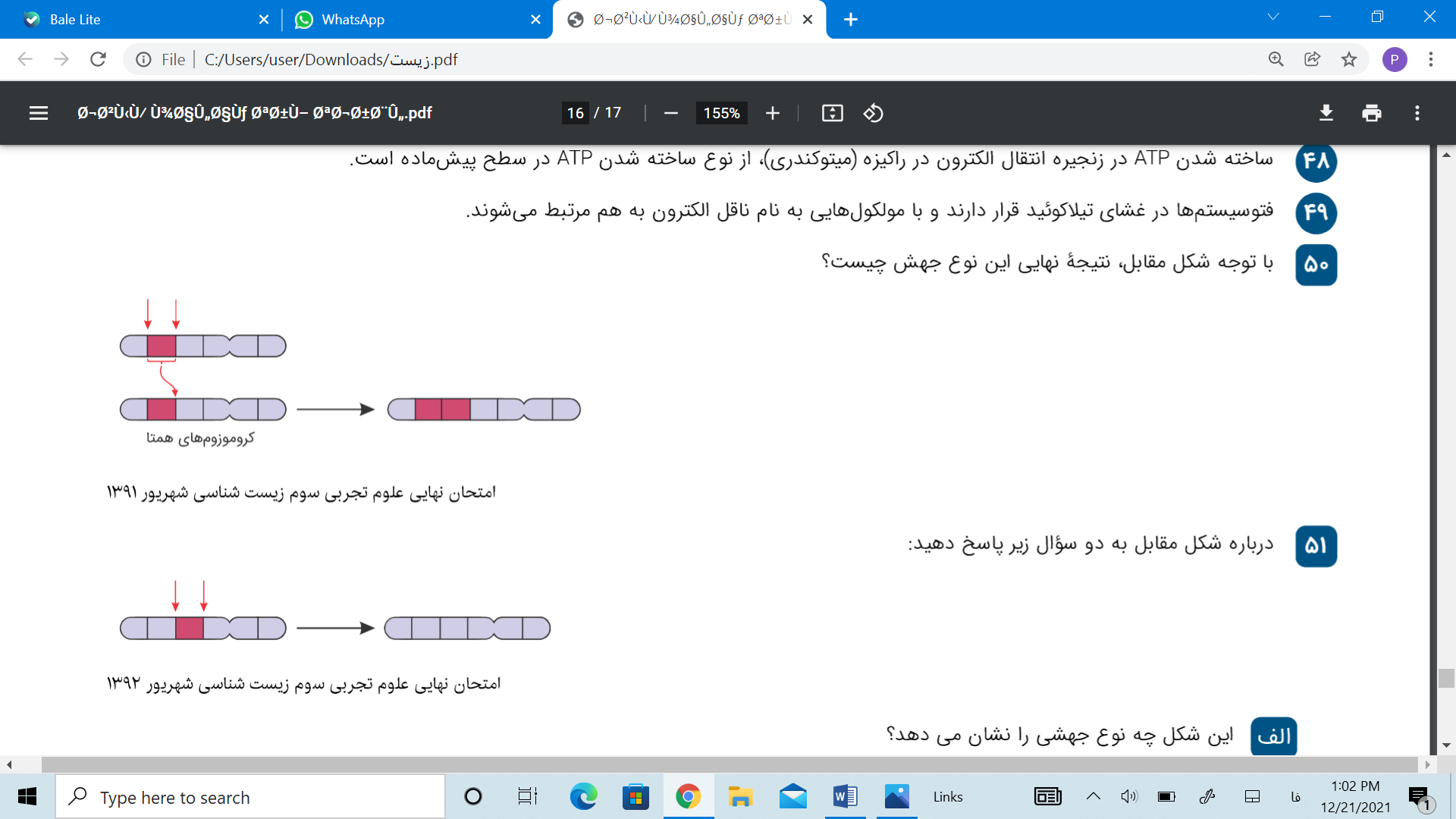 ج) این نوع جهش چه اثری میتواند روی سلول تخم داشته باشد؟درستی یا نادرستی عبارات را مشخص کنید:الف) تنظیم بیان ژن، موجب ایجاد یاختههای متفاوتی از یاختههای بنیادی مغز استخوان میشود.ب) جهشهای اضافه و حذف، الزاماً به تغییر چارچوب خواندن میانجامند.---------------------------------------------------------------------------------------------------------------------------------------------------------------به سوالات زیر دربارۀ تغییر در اطلاعات وراثتی پاسخ دهید:الف) اگر در جهش جانشینی، رمز یک آمینو اسید به رمز	 پایان ترجمه تبدیل شود، در این صورت طول پلیپپتید حاصل از آن چه تغییری میکند؟ب) جهش در چه توالیهایی از ژن میتواند بر مقدار ساخت پروتئین مؤثر باشد؟ج) یک عامل جهشزای فیزیکی نام ببرید که باعث تشکیل دوپار (دیمر) تیمین شود؟د) گویچههای قرمز افراد با ژن نمود ناخالص HbAHbS چه زمانی داسی شکل میشوند؟هـ) در کدام گونهزایی، جدایی جغرافیایی رخ میدهد؟---------------------------------------------------------------------------------------------------------------------------------------------------------------در جهشهای کروموزومیِ مضاعف شدن و جابهجایی به ترتیب، قطعهای که بر اثر شکسته شدن جدا شده است، به کدام کروموزوم متصل میشود؟الف) همتا – غیر همتا				ب) غیر همتا – همتا ج) همتا – همتا				د) غیر همتا – غیر همتا---------------------------------------------------------------------------------------------------------------------------------------------------------------مورد صحیح را از درون پرانتز انتخاب کنید:الف) در رابطه با رنگ نوعی ذرت، در رخ نمودهای ناخالص، هرچه تعداد دگرههای بارز بیشتر باشد، مقدار رنگ قرمز (بیشتر - کمتر) است. ب) گاهی جهش در یکی از توالیهای تنظیمی رخ میدهد، این جهش بر (توالی – مقدار) پروتئین اثری نخواهد داشت.ج) دلفین با (شیر کوهی – کوسه) خویشاوندی نزدیکتری دارد، بنابراین در یک گروه قرار میگیرند.به سوالات زیر دربارۀ تغییر در اطلاعات وراثتی پاسخ دهید:الف) از عواملی که باعث میشوند جمعیت از حالت تعادل خارج شوند، دو مورد را نام ببرید.ب) با مطالعۀ توزیع بیماری کمخونی داسی شکل در جهان، فراوانی دگرۀ HbS در چه مناطقی بسیار بیشتر از سایر مناطق است؟ج) به ساختارهایی که نشان میدهند برای پاسخ دادن به یک نیاز، جانداران روشهای مختلفی سازش پیدا کردهاند، چه میگویند؟د) انواع گونهزایی را نام ببرید.---------------------------------------------------------------------------------------------------------------------------------------------------------------پاسخ کامل:الف) در خانوادهای که پدر گروه خونی A و مادر گروه خونی B دارد، فرزندی با گروه خونی O متولد شده است. ژنوتیپ والدین را بنویسید.ب) پدری گروه خونی O و مادری گروه خونی AB دارد. چه ژننمود (ژنوتیپ) و رخنمودهایی (فنوتیپ) برای فرزندان آنان پیش بینی میکنید؟--------------------------------------------------------------------------------------------------------------------------------------------------------------- به سوالات زیر در مورد بیماری هموفیلی پاسخ دهید:الف) ژنوتیپ دختر ناقل بیماری هموفیلی را بنویسید.ب) کدام فامتن انسان جایگاهی برای دگرههای هموفیلی ندارد؟  زن و مرد سالمی صاحب فرزند هموفیل شدهاند. با توجه به اینکه هموفیلی یک بیماری وابسته به X و نهفته است:الف) جنسیت فرزند هموفیل را مشخص کنید.ب) ژننمود والد ناقل را بنویسید.ج) احتمال تولد کدامیک، دختر هموفیل یا پسر سالم در این خانواده وجود ندارد؟--------------------------------------------------------------------------------------------------------------------------------------------------------------- در مورد صفات گروههای خونی ABO و Rh به پرسشهای زیر پاسخ دهید: الف) جایگاه ژنی کدامیک از صفات فوق در فامتن شمارۀ 9 است؟ب) ژنوتیپ فردی با گروه خونی O منفی را بنویسید.ج) چه رابطهای بین دگرۀ (الل) A و B وجود دارد؟